Konu: Gülmek İyileştirir Derneği - Pharmetic Girişimci Eczacılar Derneği Sosyal Sorumluluk ProjesiTarih: … /... / 2021Sayın Katılımcımız, lütfen aşağıdaki formu doldurunuz.1-Ad – Soy Ad:2-E-posta – Telefon:2-Eczanenizin Adı – Bulunduğu Adres:3-Proje süresince belirlenen ürünlerden olan bilekliklerden;Satmak İstiyorum                             100 Adet200 Adet……. Adet4-Proje süresince belirlenen ürünlerden olan hijyen setlerinden;Satmak İstiyorum                             100 Adet200 Adet……. Adet*6698 sayılı Kişisel Verilerin Korunması Kanunu’nun 10.  Maddesine göre, doldurduğum bilgilerin Gülmek İyileştirir Derneği tarafından işlenmesine ve tarafıma bilgilendirme yapılmasına onay veriyorum.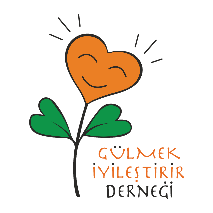 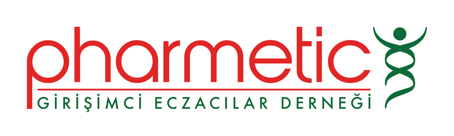 